xxxOd:	xxxOdesláno:	středa 5. ledna 2022 15:34Komu:	xxxKopie:	xxxPředmět:	RE: Objednávka č. 3910003233Přílohy:	3910003233_sig.pdfDobré odpoledne,V příloze posílám podepsanou objednávku, za kterou děkuji. S pozdravemxxx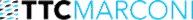 TTC MARCONI s. r. o.Třebohostická 987/5, 100 00 Praha 10Xxx, xxxXxx,xxxFrom: xxx Sent: Wednesday, December 22, 2021 11:41 AM To: xxxCc: xxxSubject: Objednávka č. 3910003233 Dobrý den,přílohou Vám zasíláme výše uvedenou objednávku.Vzhledem k povinnosti uveřejňovat veškeré smlouvy v hodnotě nad 50 tis. Kč bez DPH v Registru smluv vyplývající ze zákona č. 340/2015 Sb., Vás žádámeo potvrzení objednávky, a to nejlépe zasláním skenu objednávky podepsané za Vaši stranu osobou k tomu oprávněnou tak, aby bylo prokazatelnéuzavření smluvního vztahu. Uveřejnění v souladu se zákonem zajistí objednatel - Národní agentura pro komunikační a informační technologie, s.p.S pozdravem a přáním příjemného dnexxx